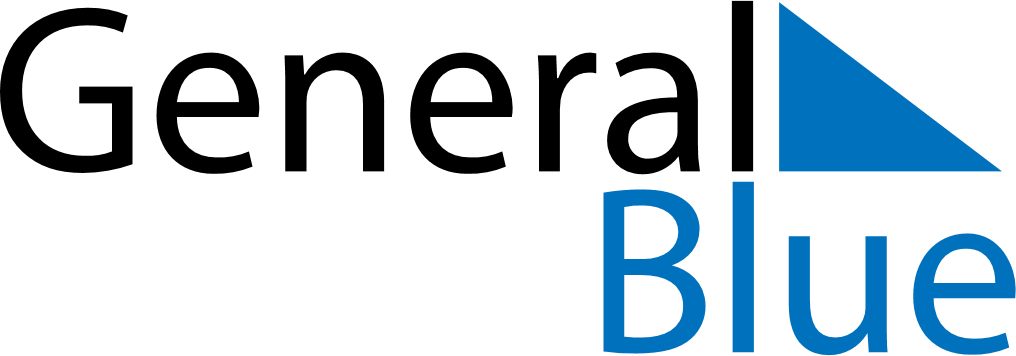 April 2178April 2178April 2178April 2178April 2178SundayMondayTuesdayWednesdayThursdayFridaySaturday123456789101112131415161718192021222324252627282930